		BULLETIN D’INSCRIPTION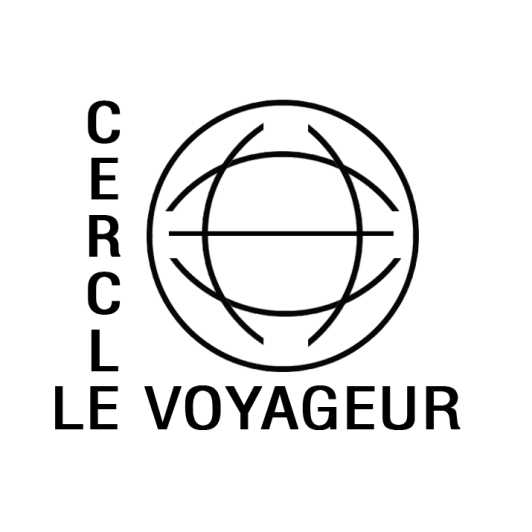 SORTIE :  PROLONGATION REVEILLON 2023Dates :  DU 2 JANVIER AU 8 JANVIER 2024Organisateurs :…Colette et Jean Marie DAUTANCOURTParticipants :Mr……………………………………………………………	Prénom		Mme…………………………………………………………	Prénom	Demeurant		Code Postal ………………………………………………	Ville		Portable………………………………………………….… 	Email	Véhicule longueur…………………Hauteur…………………..Immatriculation	N° adhérent au Cercle : 	TARIF  DE BASE : 183 € par personne (base 2p). 201€ pour 1 personne seuleL’inscription à la sortie autorise Le Cercle à utiliser les images sur lesquelles vous pouvez figurez   Nombre de personne …………….     = Total……………………Les remorques et véhicules supplémentaires ne sont pas autorisésPaiement : Par chèque à l’ordre du Cercle LeVoyageur à adresser accompagné de ce bulletin à :Colette et Jean Marie DAUTANCOURT 6 rue d’Autun 89510 ETIGNY  06 19 07 18 72 - 06 18 17 92 24Nombre d’équipages participants limité à	10 équipages Inscription à compter : 15 octobre  2023  Prise en compte du cachet de la poste Clôture des inscriptions le :	30 novembre 2023Sont incluses dans le prix les prestations publiées dans la revue n° …109…….du mois d’octobreNe sont pas inclus dans le prix : les frais personnels, les frais de carburant, les repas et visites non mentionnés dans le programme ainsi que les dépenses liées à la présence de votre animal de compagnie. Les conditions générales pour cette sortie sont celles du Cercle LeVoyageur.